Баранова Диана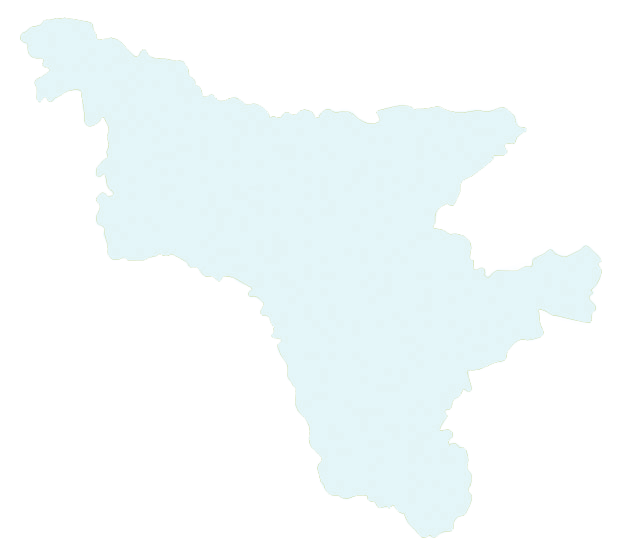 РОДНЫЕ КРАЯ.Амурская область – Отчизна моя!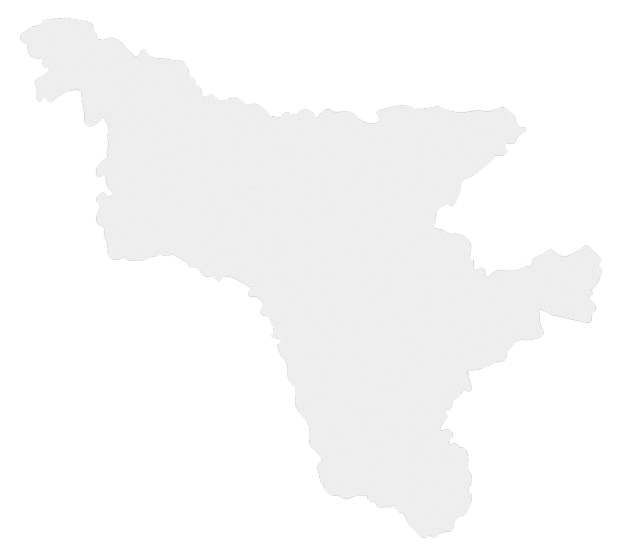 О ней расскажу, ничего не тая!Где я живу? Чем богаты края?Гордо, с любовью отвечу вам я:Знакомитесь - Амур,  река нам родная,Он разделяет границу с Китаем,А Зея - сестрица его дополняет,Светлые зори на волнах качает.Стоит на двух реках город красивый.Имя ему - Благовещенск любимый!Амурская область богата лесами,Приедете к нам – увидите сами.Звери и птицы в них обитают,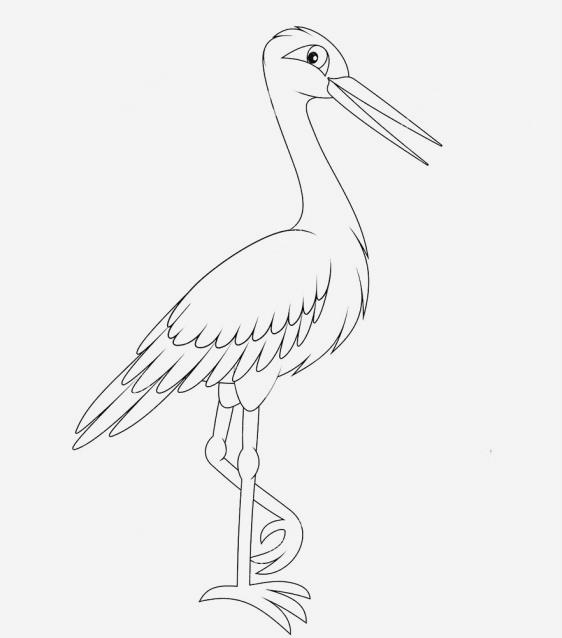 Редкие аисты в небе летают.А если экзотику любите вы,Не нужно искать по просторам страны.Сказочный лотос – волшебный цветок,Цвета зари его лепесток.Радость подарит и вас удивитНежность его и божественный вид.Люблю вас всем сердцем, родные края!Амурская область – Отчизна моя!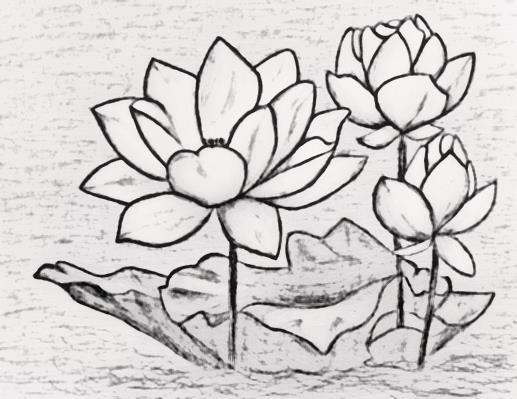 